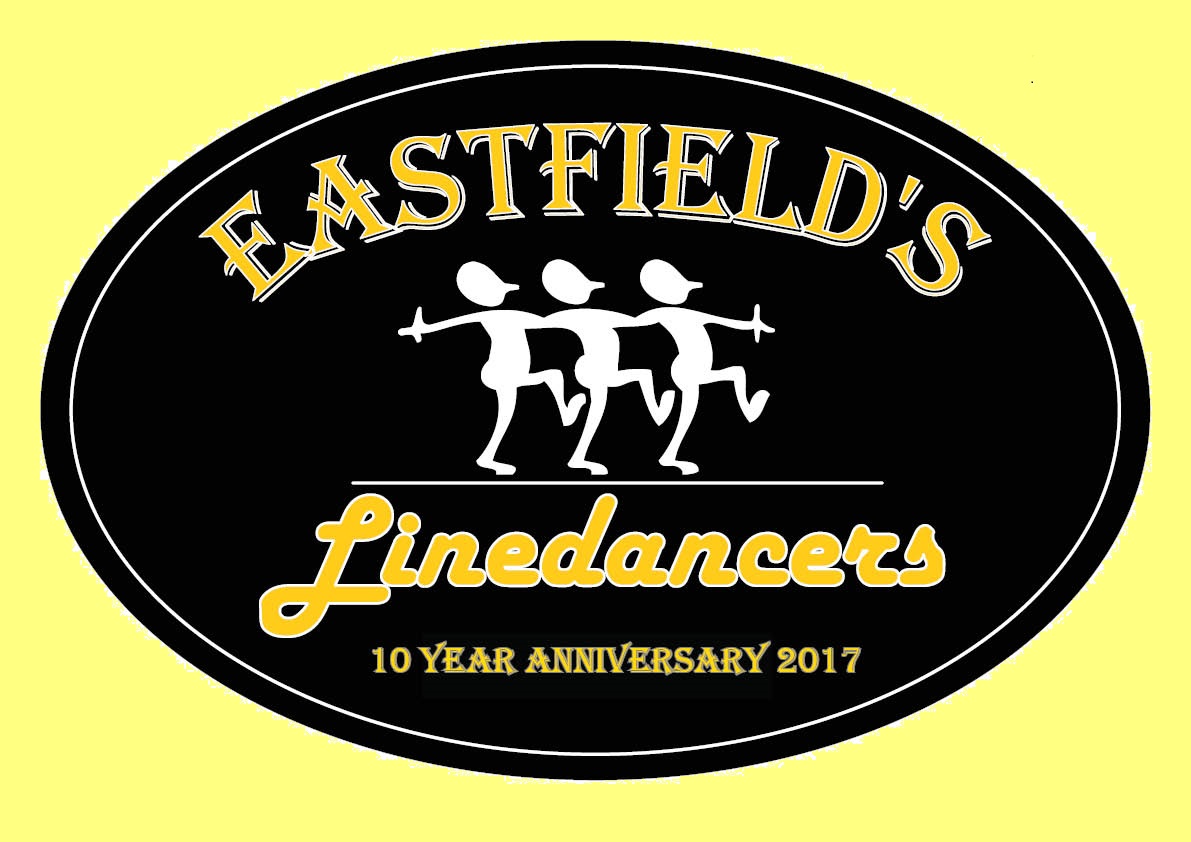 Danslista kanalens dag 2018Lonely DrumHavana ChaBelles Belles BellesStoryI Am I SaidPROVA PÅ                                          When I See Ya!Nancy MulliganBest FriendPretendSo Just Dance Dance Dance